  Adding 10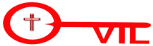   Adding 10     4 + 10 =5 + 10 =2 + 10 =10 + 1 =3 + 10 =10 + 2 =7 + 10 =6 + 10 =10 + 9 =8 + 10 =4 + 10 =5 + 10 =2 + 10 =10 + 1 =3 + 10 =10 + 2 =7 + 10 =6 + 10 =10 + 9 =8 + 10 =